Рекомендации для родителей по чтению художественной литературы.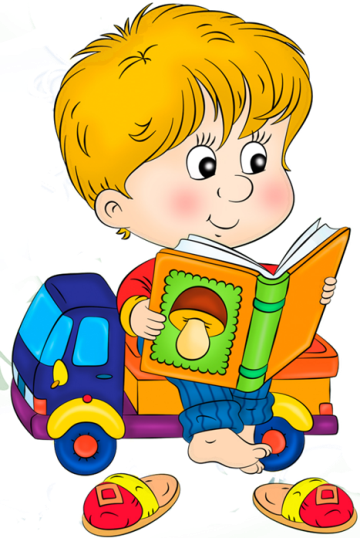   Наши дети читают все меньше и меньше! Эта печальная реальность должна заставить нас родителей задуматься, и как-то изменить такое положение вещей. Чтение - это многогранный мир, который обогащает наши души и ума. Читая, наши дети познают мир, чтение способствует формированию у детей умение слушать, мыслить, учит их выражать свои мысли.    Читать вместе – это огромный труд, но, когда мы читаем, наши дети фантазируют, создают яркий и красочный мир, в котором живут их друзья – литературные герои. Когда вы читаете вслух, мы делим с ребенком свое время и интерес, мы рассуждаем, обсуждаем прочитанное. В процессе чтения мы учим ребенка слушать, слушать много, долго, и не прерываясь, слушать внимательно и вдумчиво. Ведь чтение хорошей детской книги помогает нам лучше понимать своих детей и вновь возвращает нас в мир своего детства. Известно, что семейное чтение способствует формированию эмоционально-эстетического восприятия книги. Ведь когда ребенок слушает, он испытывает мощное влияние звучащего слова, которое помогает передать торжество, радость, печаль, шутку. Уважаемые РОДИТЕЛИ! Помните, книга лучший советчик в воспитании ваших чад! Сила книги ОГРОМНА!КНИГА-это знания, мудрые мысли, помощь в труде и учебе, отдых.Всем известно, что чтение детям вслух способствует:- установлению контакта между детьми и взрослыми;- умственному развитию малышей;- познанию себя и мира вокруг нас;- развитию положительных эмоций;-обогащению словарного запас и развитию связной речи;- развитию внимание, памяти и воображения;- развитию самоуважения;-помогает воспитанию моральных ценностей;-отвлечению от долгого сидения у телевизора или за компьютером;-нейтрализации негативного влияние массовой культуры;-нацеливанию на получение новых знаний;Самое главное пользу приносит только правильное, хорошо подготовленное совместное семейное чтение!Чтение для детей должно стать ежедневной привычкой, стать необходимостью!ПРИМЕРНЫЙ СПИСОК ЛИТЕРАТУРЫ ДЛЯ ЧТЕНИЯ ДЕТЯМ3-4 ЛЕТРусский фольклор: Песенки, потешки, заклички, «Пальчик-мальчик.», «Заинька, попляши.», «Ночь пришла,.», «Сорока, сорока., «Еду-еду к бабе, к деду.», «Тили-бом! Тили-бом.»; «Как у нашего кота.», «Сидит белка на тележке.», «Ай, качи-качи-качи».», «Жили у бабуси.», «Чики-чики-чикалочки.», «Кисонька-мурысенъка.», «Заря-заряница.»; «Травка-муравка. ,.», «На улице три курицы.», «Тень, тень, потетень.», «Курочка-рябушечка.», «Дождик, дождик, пуще.», «Божья коровка. ,», «Радуга-дуга.», .Сказки. «Колобок», обр. К. Ушинского; «Волк и козлята», обр. А. Н. Толстого; «Кот, петух и лиса», обр. М. Боголюбской; «Гуси-лебеди»; «Снегурочка и лиса»; «Бычок — черный бочок, белые копытца», обр. М. Булатова; «Лиса и заяц», обр. В. Даля; «У страха глаза велики», обр. М. Серовой; «Теремок», обр. Е. Чарушина.Фольклор народов мира:Песенки. «Кораблик», «Храбрецы», «Маленькие феи», «Три зверолова» англ., обр. С. Маршака; «Что за грохот», пер. с латыш. С. Маршака; «Купите лук.», пер. с шотл. Н. Токмаковой; «Разговор лягушек», «Несговорчивый удод», «Помогите!» пер. с чеш. С. Маршака.Сказки. «Рукавичка», «Коза-дереза» укр., обр. Е. Благининой; «Два жадных медвежонка», венг., обр. А. Краснова и В, Важдаева; «Упрямые козы», узб., обр. Ш. Сагдуллы; «У солнышка в гостях», пер, с словац. С. Могилевской и Л. Зориной; «Лиса-нянька», пер. с финск. Е. Сойни; «Храбрец-молодец», пер. с болг. Л. Грибовой; «Пых», белорус, обр. Н. Мялика; «Лесной мишка и проказница мышка», латыш., обр. Ю. Ванага, пер. Л. Воронковой; «Петух и лиса», пер. с шотл. М, Клягиной-Кондратьевой; «Свинья и коршун», сказка народов Мозамбика, пер. с португ. Ю. Чубкова.Произведения поэтов и писателей России:Поэзия. К. Бальмонт. «Осень»; А. Блок. «Зайчик»; А. Кольцов. «Дуют ветры.» (из стихотворения «Русская песня»); А. Плещеев. «Осень наступила.», «Весна» (в сокр.); А. Майков. «Колыбельная песня», «Ласточка примчалась.» (из новогреческих песен); А, Пушкин. «Ветер, ветер! Ты могуч.», «Свет наш, солнышко!.», «Месяц, месяц.» (из «Сказки о мертвой царевне и. семи богатырях»); С. Черный. «Приставалка», «Про Катюшу»; С. Маршак. «Зоосад», «Жираф», «Зебры», «Белые медведи», «Страусенок», «Пингвин», «Верблюд», «Где обедал воробей» (из цикла «Детки в клетке»); «Тихая сказка», «Сказка об умном мышонке»; К. Чуковский. «Путаница», «Краденое солнце», «Мойдодыр», «Муха-цокотуха», «Ежики смеются», «Елка», «Айболит», «Чудо-дерево», «Черепаха»; С. Гродецкий, «Кто это?»; В. Берестов. «Курица с цыплятами», «Бычок»; Н. Заболоцкий. «Как мыши с котом воевали»; В. Маяковский. «Что такое хорошо и что такое плохо?», «Что ни страница — то слон, то львица»; К. Бальмонт, «Комарики-макарики»; П. Косяков. «Все она»; А. Барто, П. Барто. «Девочка чумазая»; С. Михалков. «Песенка друзей»; Э. Мошковская. «Жадина»; И. Токмакова. «Медведь». Проза. К. Ушинский. «Петушок с семьей», «Уточки», «Васька», «Лиса-Патрикеевна»; Т. Александрова. «Медвежонок Бурик»; Б. Житков. «Как мы ездили в зоологический сад», «Как мы в зоосад приехали», «Зебра», -Слоны», «Как слон купался» (из книги «Что я видел»); М. Зощенко. -Умная птичка»; Г. Цыферов. «Про друзей», «Когда не хватает игрушек» из книги «Про цыпленка, солнце и медвежонка»); К. Чуковский. «Так и не так»; Д. Мамин-Сибиряк. «Сказка про храброго Зайца — Длинные уши, косые глаза, короткий хвост»; Л. Воронкова. «Маша-растеряша», «Снег идет» (из книги «Снег идет»); Н. Носов «Ступеньки»; Д, Хармс. «Храбрый еж»; Л. Толстой. «Птица свила гнездо.»; «Таня знала буквы.»; «У Вари был чиж,.», «Пришла весна.»; В. Бианки. «Купание медвежат»; Ю. Дмитриев. «Синий шалашик»; С. Прокофьева. «Маша и Ойка», «Когда можно плакать», «Сказка о невоспитанном мышонке» (из книги «Машины сказки»); В. Сутеев. «Три котенка»; А. Н. Толстой. «Еж», «Лиса», «Петушки».Произведения поэтов и писателей разных стран:Поэзия. Е. Виеру. «Ежик и барабан», пер. с молд. Я. Акима; П. Воронько. -Хитрый ежик», пер. с укр. С. Маршака; Л. Милева. «Быстроножка и серая Одежка», пер. с болг. М. Маринова; А. Милн. «Три лисички», пер. с англ. Н. Слепаковой; Н. Забила. «Карандаш», пер. с укр. 3. Александровой; С. Капугикян. «Кто скорее допьет», «Маша не плачет» пер. с арм. Т. Спендиаровой; А. Босев. «Дождь», пер. с болг. И. Мазнина; «Поет зяблик», пер. с болг. И. Токмаковой; М. Карем. «Мой кот», пер. с франц. М. Кудиновой.Проза. Д. Биссет. «Лягушка в зеркале», пер, с англ. Н. Шерешевской; Л. Муур. «Крошка Енот и Тот, кто сидит в пруду», пер. с англ. О. Образцовой; Ч. Янчарский. «Игры», «Самокат» (из книги «Приключения Мишки Ушастика», пер. с польск. В. Приходько; Е. Бехлерова. «Капустный лист», пер. с польск. Г. Лукина; А. Босев. «Трое», пер, с болг. В. Викторова; Б. Поттер. «Ухти-Тухти», пер. с англ. О. Образцовой; Й. Чапек. «Трудный день», «В ле-:v», «Кукла Яринка» (из книги «Приключения песика и кошечки», пер.. чешек. Г. Лукина; О. Альфаро. «Козлик-герой», пер. с исп. Т. Давитьянц; О. Панку-Яшь. «Покойной ночи, Дуку!», пер. с румын. М. Олсуфьева, «Не только в детском саду» (в сокр., пер. с румын. Т. Ивановой. Примерный список для заучивания наизусть: «Пальчик-мальчик.», «Как у нашего кота.», «Огуречик, огуречик.», «Мыши водят хоровод. ,.» — рус. нар. песенки; А. Барто. «Мишка», «Мячик», «Кораблик»; В. Берестов. «Петушки»; К. Чуковский. «Елка» (в сокр.); Е. Ильина. «Наша елка» (в сокр.); А. Плещеев. «Сельская песня»; Н. Саконская. «Где мой пальчик?».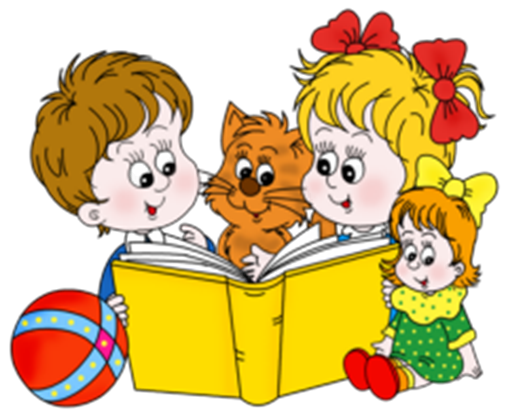 